Vấn đề 4. TÍNH ĐƠN ĐIỆU Câu 51. Cho hàm số . Mệnh đề nào sau đây là đúng?	A. Hàm số đồng biến trên khoảng , nghịch biến trên khoảng .	B. Hàm số đồng biến trên khoảng , nghịch biến trên khoảng .	C. Hàm số đồng biến trên khoảng , nghịch biến trên khoảng .	D. Hàm số đồng biến trên khoảng , nghịch biến trên khoảng .Câu 52. Với , mệnh đề nào sau đây là đúng?	A. Hàm số  nghịch biến.	B. Hàm số  nghịch biến.	C. Hàm số  đồng biến.	D. Hàm số  nghịch biến.Câu 53. Với , mệnh đề nào sau đây là đúng?	A. Cả hai hàm số  và đều nghịch biến.	B. Cả hai hàm số và  đều đồng biến.	C. Hàm số nghịch biến, hàm số đồng biến.	D. Hàm số đồng biến, hàm số nghịch biến.Câu 54. Hàm số  đồng biến trên khoảng nào trong các khoảng sau?	A. .	B. .	C. .	D. .Câu 55. Trong các hàm số sau, hàm số nào đồng biến trên khoảng ?	A. .	B. .	C. .	D. .Vấn đề 5. ĐỒ THỊ CỦA HÀM SỐ LƯỢNG GIÁCCâu 56. Đồ thị hàm số  được suy từ đồ thị  của hàm số  bằng cách:	A. Tịnh tiến  qua trái một đoạn có độ dài là 		B. Tịnh tiến  qua phải một đoạn có độ dài là 				C. Tịnh tiến  lên trên một đoạn có độ dài là 				D. Tịnh tiến  xuống dưới một đoạn có độ dài là 	Câu 57. Đồ thị hàm số  được suy từ đồ thị  của hàm số  bằng cách:	A. Tịnh tiến  qua trái một đoạn có độ dài là 		B. Tịnh tiến  qua phải một đoạn có độ dài là 				C. Tịnh tiến  lên trên một đoạn có độ dài là 				D. Tịnh tiến  xuống dưới một đoạn có độ dài là Câu 58. Đồ thị hàm số  được suy từ đồ thị  của hàm số  bằng cách:	A. Tịnh tiến  qua trái một đoạn có độ dài là  và lên trên  đơn vị.		B. Tịnh tiến  qua phải một đoạn có độ dài là  và lên trên  đơn vị.		C. Tịnh tiến  qua trái một đoạn có độ dài là  và xuống dưới  đơn vị.		D. Tịnh tiến  qua phải một đoạn có độ dài là  và xuống dưới  đơn vị.Câu 59. Đường cong trong hình dưới đây là đồ thị của một hàm số trong bốn hàm số được liệt kê ở bốn phương án A, B, C, D.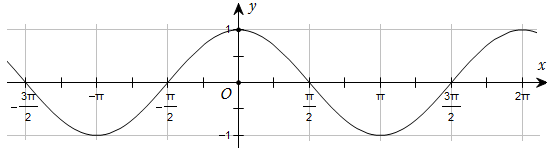 Hỏi hàm số đó là hàm số nào? 	A. 	B. 	C. 	D. Câu 60. Đường cong trong hình dưới đây là đồ thị của một hàm số trong bốn hàm số được liệt kê ở bốn phương án A, B, C, D.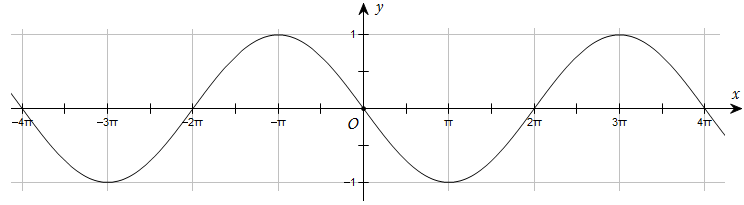 Hỏi hàm số đó là hàm số nào? 	A. 	B. 	C. 	D. Câu 61. Đường cong trong hình dưới đây là đồ thị của một hàm số trong bốn hàm số được liệt kê ở bốn phương án A, B, C, D.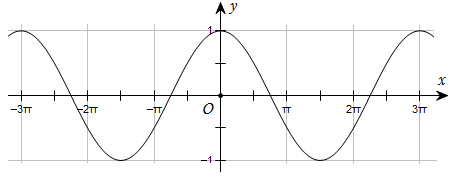 Hỏi hàm số đó là hàm số nào? 	A. 	B. 	C. 	D. Câu 62. Đường cong trong hình dưới đây là đồ thị của một hàm số trong bốn hàm số được liệt kê ở bốn phương án A, B, C, D.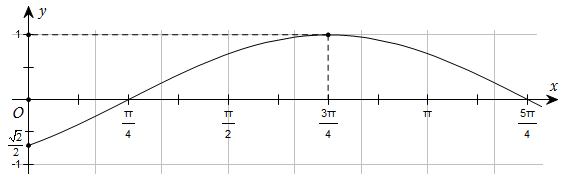 Hỏi hàm số đó là hàm số nào? 	A. 	B. 		C. 	D. Câu 63. Đường cong trong hình dưới đây là đồ thị của một hàm số trong bốn hàm số được liệt kê ở bốn phương án A, B, C, D.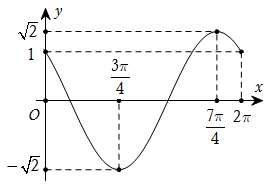 Hỏi hàm số đó là hàm số nào? 	A. 	B. 	C. 	D. Câu 64. Đường cong trong hình dưới đây là đồ thị của một hàm số trong bốn hàm số được liệt kê ở bốn phương án A, B, C, D.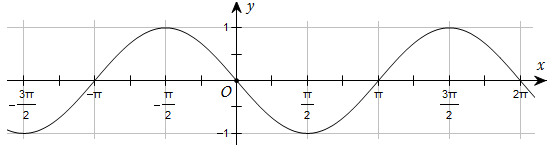 Hỏi hàm số đó là hàm số nào? 	A. 	B. 	C. 	D. Câu 65. Đường cong trong hình dưới đây là đồ thị của một hàm số trong bốn hàm số được liệt kê ở bốn phương án A, B, C, D.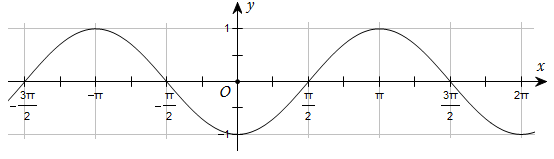 Hỏi hàm số đó là hàm số nào? 	A. 	B. 	C. 	D. Câu 66. Đường cong trong hình dưới đây là đồ thị của một hàm số trong bốn hàm số được liệt kê ở bốn phương án A, B, C, D.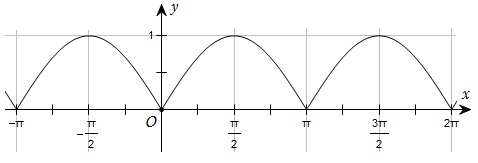 Hỏi hàm số đó là hàm số nào? 	A. 	B. 	C. 	D. Câu 67. Đường cong trong hình dưới đây là đồ thị của một hàm số trong bốn hàm số được liệt kê ở bốn phương án A, B, C, D.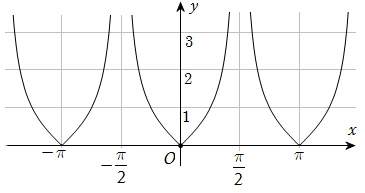 Hỏi hàm số đó là hàm số nào? 	A. 	B. 	C. 	D. Câu 68. Đường cong trong hình dưới đây là đồ thị của một hàm số trong bốn hàm số được liệt kê ở bốn phương án A, B, C, D.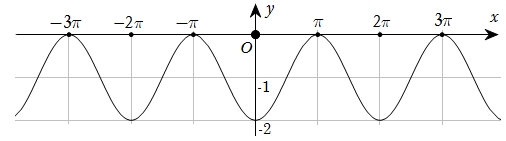 Hỏi hàm số đó là hàm số nào? 	A. 	B. 	C. 	D. Câu 69. Đường cong trong hình dưới đây là đồ thị của một hàm số trong bốn hàm số được liệt kê ở bốn phương án A, B, C, D.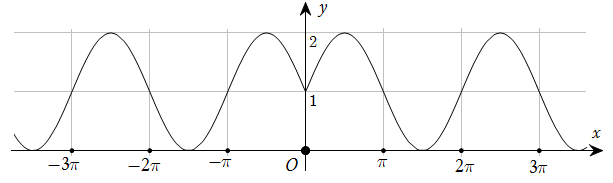 Hỏi hàm số đó là hàm số nào? 	A. 	B. .	C. .	D. .Câu 70. Đường cong trong hình dưới đây là đồ thị của một hàm số trong bốn hàm số được liệt kê ở bốn phương án A, B, C, D.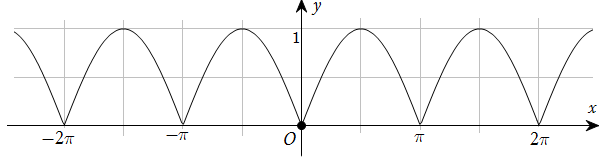 Hỏi hàm số đó là hàm số nào? 	A. 	B. .	C. .	D. .Đáp án và lời giảiVấn đề 4. TÍNH ĐƠN ĐIỆU Câu 51. Cho hàm số . Mệnh đề nào sau đây là đúng?	A. Hàm số đồng biến trên khoảng , nghịch biến trên khoảng .	B. Hàm số đồng biến trên khoảng , nghịch biến trên khoảng .	C. Hàm số đồng biến trên khoảng , nghịch biến trên khoảng .	D. Hàm số đồng biến trên khoảng , nghịch biến trên khoảng .Lời giải. Ta có thể hiểu thế này Hàm số  đồng biến khi góc  thuộc gốc phần tư thứ IV và thứ I; nghịch biến khi góc  thuộc gốc phần tư thứ II và thứ III.Chọn DCâu 52. Với , mệnh đề nào sau đây là đúng?	A. Hàm số  nghịch biến.	B. Hàm số  nghịch biến.	C. Hàm số  đồng biến.	D. Hàm số  nghịch biến.Lời giải. Ta có  thuộc gốc phần tư thứ I và II. Chọn CCâu 53. Với , mệnh đề nào sau đây là đúng?	A. Cả hai hàm số  và đều nghịch biến.	B. Cả hai hàm số và  đều đồng biến.	C. Hàm số nghịch biến, hàm số đồng biến.	D. Hàm số đồng biến, hàm số nghịch biến.Lời giải. Ta có  thuộc góc phần tư thứ I. Do đó   đồng biến  nghịch biến.  nghịch biến  nghịch biến.Chọn ACâu 54. Hàm số  đồng biến trên khoảng nào trong các khoảng sau?	A. .	B. .	C. .	D. .Lời giải. Xét A. Ta có  thuộc gốc phần tư thứ I nên hàm số  đồng biến trên khoảng này. Chọn ACâu 55. Trong các hàm số sau, hàm số nào đồng biến trên khoảng ?	A. .	B. .	C. .	D. .Lời giải. Với  thuộc góc phần tư thứ IV và thứ nhất nên hàm số  đồng biến trên khoảng . Chọn CVấn đề 5. ĐỒ THỊ CỦA HÀM SỐ LƯỢNG GIÁCCâu 56. Đồ thị hàm số  được suy từ đồ thị  của hàm số  bằng cách:	A. Tịnh tiến  qua trái một đoạn có độ dài là 		B. Tịnh tiến  qua phải một đoạn có độ dài là 				C. Tịnh tiến  lên trên một đoạn có độ dài là 				D. Tịnh tiến  xuống dưới một đoạn có độ dài là Lời giải. Nhắc lại lý thuyếtCho  là đồ thị của hàm số  và , ta có:+ Tịnh tiến  lên trên  đơn vị thì được đồ thị của hàm số .+ Tịnh tiến  xuống dưới  đơn vị thì được đồ thị của hàm số .+ Tịnh tiến  sang trái  đơn vị thì được đồ thị của hàm số .+ Tịnh tiến  sang phải  đơn vị thì được đồ thị của hàm số .Vậy đồ thị hàm số  được suy từ đồ thị hàm số  bằng cách tịnh tiến sang phải  đơn vị. Chọn B		Câu 57. Đồ thị hàm số  được suy từ đồ thị  của hàm số  bằng cách:	A. Tịnh tiến  qua trái một đoạn có độ dài là 		B. Tịnh tiến  qua phải một đoạn có độ dài là 				C. Tịnh tiến  lên trên một đoạn có độ dài là 				D. Tịnh tiến  xuống dưới một đoạn có độ dài là Lời giải. Ta có  Chọn B Câu 58. Đồ thị hàm số  được suy từ đồ thị  của hàm số  bằng cách:	A. Tịnh tiến  qua trái một đoạn có độ dài là  và lên trên  đơn vị.		B. Tịnh tiến  qua phải một đoạn có độ dài là  và lên trên  đơn vị.		C. Tịnh tiến  qua trái một đoạn có độ dài là  và xuống dưới  đơn vị.		D. Tịnh tiến  qua phải một đoạn có độ dài là  và xuống dưới  đơn vị.Lời giải. Ta có  Tịnh tiến đồ thị  sang phải  đơn vị ta được đồ thị hàm số  Tiếp theo tịnh tiến đồ thị  xuống dưới  đơn vị ta được đồ thị hàm số  Chọn DCâu 59. Đường cong trong hình dưới đây là đồ thị của một hàm số trong bốn hàm số được liệt kê ở bốn phương án A, B, C, D.Hỏi hàm số đó là hàm số nào? 	A. 	B. 	C. 	D. Lời giải. Ta thấy tại  thì . Do đó loại đáp án C và D.Tại  thì . Do đó chỉ có đáp án B thỏa mãn. Chọn BCâu 60. Đường cong trong hình dưới đây là đồ thị của một hàm số trong bốn hàm số được liệt kê ở bốn phương án A, B, C, D.Hỏi hàm số đó là hàm số nào? 	A. 	B. 	C. 	D. Lời giải. Ta thấy:Tại  thì . Do đó loại B và C.Tại  thì . Thay vào hai đáp án còn lại chỉ có D thỏa. Chọn DCâu 61. Đường cong trong hình dưới đây là đồ thị của một hàm số trong bốn hàm số được liệt kê ở bốn phương án A, B, C, D.Hỏi hàm số đó là hàm số nào? 	A. 	B. 	C. 	D. Lời giải. Ta thấy:Tại  thì . Do đó ta loại đáp án B và D.Tại  thì . Thay vào hai đáp án A và C thì chit có A thỏa mãn. Chọn ACâu 62. Đường cong trong hình dưới đây là đồ thị của một hàm số trong bốn hàm số được liệt kê ở bốn phương án A, B, C, D.Hỏi hàm số đó là hàm số nào? 	A. 	B. 		C. 	D. Lời giải. Ta thấy hàm số có GTLN bằng  và GTNN bằng . Do đó loại đáp án C.Tại  thì . Do đó loại đáp án D.Tại  thì . Thay vào hai đáp án còn lại chỉ có A thỏa mãn. Chọn ACâu 63. Đường cong trong hình dưới đây là đồ thị của một hàm số trong bốn hàm số được liệt kê ở bốn phương án A, B, C, D.Hỏi hàm số đó là hàm số nào? 	A. 	B. 	C. 	D. Lời giải. Ta thấy hàm số có GTLN bằng  và GTNN bằng . Do đó lại A và B.Tại  thì . Thay vào hai đáp án C và D thỉ chỉ có D thỏa mãn. Chọn DCâu 64. Đường cong trong hình dưới đây là đồ thị của một hàm số trong bốn hàm số được liệt kê ở bốn phương án A, B, C, D.Hỏi hàm số đó là hàm số nào? 	A. 	B. 	C. 	D. Lời giải. Ta thấy tại  thì . Cả 4 đáp án đều thỏa.Tại  thì . Do đó chỉ có đáp án D thỏa mãn. Chọn DCâu 65. Đường cong trong hình dưới đây là đồ thị của một hàm số trong bốn hàm số được liệt kê ở bốn phương án A, B, C, D.Hỏi hàm số đó là hàm số nào? 	A. 	B. 	C. 	D. Lời giải. Ta thấy tại  thì  Do đó chỉ có đáp án B thỏa mãn. Chọn BCâu 66. Đường cong trong hình dưới đây là đồ thị của một hàm số trong bốn hàm số được liệt kê ở bốn phương án A, B, C, D.Hỏi hàm số đó là hàm số nào? 	A. 	B. 	C. 	D. Lời giải. Ta thấy hàm số có GTNN bằng . Do đó chỉ có A hoặc D thỏa mãn.Ta thấy tại  thì . Thay vào hai đáp án A và D chỉ có duy nhất A thỏa mãn.Chọn ACâu 67. Đường cong trong hình dưới đây là đồ thị của một hàm số trong bốn hàm số được liệt kê ở bốn phương án A, B, C, D.Hỏi hàm số đó là hàm số nào? 	A. 	B. 	C. 	D. Lời giải. Ta thấy hàm số có GTNN bằng . Do đó ta loại đáp án A và B.Hàm số xác định tại  và tại  thì . Do đó chỉ có C thỏa mãn. Chọn CCâu 68. Đường cong trong hình dưới đây là đồ thị của một hàm số trong bốn hàm số được liệt kê ở bốn phương án A, B, C, D.Hỏi hàm số đó là hàm số nào? 	A. 	B. 	C. 	D. Lời giải. Ta thấy hàm số có GTLN bằng , GTNN bằng  Do đó ta loại đán án B vì Tại  thì . Thử vào các đáp án còn lại chỉ có A thỏa mãn. Chọn ACâu 69. Đường cong trong hình dưới đây là đồ thị của một hàm số trong bốn hàm số được liệt kê ở bốn phương án A, B, C, D.Hỏi hàm số đó là hàm số nào? 	A. 	B. .	C. .	D. .Lời giải. Ta có  và  nên loại C và D.Ta thấy tại  thì . Thay vào hai đáp án A và B thì chỉ có A thỏa. Chọn ACâu 70. Đường cong trong hình dưới đây là đồ thị của một hàm số trong bốn hàm số được liệt kê ở bốn phương án A, B, C, D.Hỏi hàm số đó là hàm số nào? 	A. 	B. .	C. .	D. .Lời giải. Ta có  và  nên loại C và D.Ta thấy tại  thì . Thay vào hai đáp án A và B thì chỉ có B thỏa. Chọn B